КОНТРОЛЬНО-СЧЕТНАЯ ПАЛАТА ПОРЕЦКОГО РАЙОНА  ЧУВАШСКОЙ РЕСПУБЛИКИСТАНДАРТ ВНЕШНЕГО МУНИЦИПАЛЬНОГО ФИНАНСОВОГО КОНТРОЛЯСВМФК  «ПРОВЕДЕНИЕ ЭКСПЕРТНО-АНАЛИТИЧЕСКОГО МЕРОПРИЯТИЯ» (утвержден распоряжением Контрольно-счетной палаты Порецкого районаот 25.05.2018 № 8 -р)Порецкое2018Содержание1. Общие положения……………..………………………………………………...…………….....32. Общая характеристика экспертно-аналитического мероприятия..…………………...………33. Организация экспертно-аналитического мероприятия ………………...................................54. Подготовительный этап экспертно-аналитического мероприятия ……………………….….65. Основной этап экспертно-аналитического мероприятия…………………………………… 8 6. Заключительный этап экспертно-аналитического мероприятия…………………………….10Приложения№1. Форма запроса Контрольно-счетной палаты о предоставлении информации................12№2. Форма программы проведения экспертно-аналитического мероприятия.......................13№3. Форма уведомления о проведении экспертно-аналитического мероприятия ................14№4. Форма отчета о результатах экспертно-аналитического мероприятия ...........................15№5. Форма сопроводительного письма к отчету о результатах экспертно-аналитического мероприятия…………………………………………………………….......................................16№6. Форма информационного письма Контрольно-счетной палаты ………………………..17№7. Образец оформления Акта по фактам создания препятствий должностным лицам  Контрольно-счетной палаты Порецкого района для проведения экспертно-аналитического мероприятия………………………..…………….18№8. Образец оформления Предписания по фактам создания препятствийдолжностным лицам Контрольно-счетной палаты  для проведения экспертно-аналитического мероприятия………………………..……………19№9. Образец оформления Аналитической справки………………………….…………………20№10 ЗАКЛЮЧЕНИЕ по результатам анализа (обследования), проведенного в ходе экспертно-аналитического мероприятия……………………………….21№11 Образец оформления распоряжения о проведении экспертно-аналитического мероприятия ……………………………………………………….221. Общие положения1.1. Стандарт внешнего муниципального финансового контроля  СВМФК «Проведение экспертно-аналитического мероприятия» (далее – Стандарт) разработан в соответствии с Бюджетным Кодексом Российской Федерации, Федеральным законом от 7 февраля 2011 г. № 6-ФЗ «Об общих принципах организации и деятельности контрольно-счетных органов субъектов Российской Федерации и муниципальных образований» (далее – Федеральный закон №6-ФЗ), разделом 7 Положения о Контрольно-счетной палате Порецкого района Чувашской Республики (утвержден решением Собрания депутатов Порецкого района от 29 июня 2012 года № С-19/02). Общими требованиями к стандартам внешнего государственного и муниципального контроля для проведения контрольных и экспертно-аналитических мероприятий контрольно-счетными органами субъектов Российской Федерации и муниципальных образований, утвержденными Коллегией Счетной палаты РФ (протокол от 17 октября 2014 г. № 47К (993)).Стандарт разработан с учетом типового стандарта внешнего государственного (муниципального) финансового контроля «Проведение экспертно-аналитического мероприятия» (рекомендован решением Президиума Совета контрольно-счетных органов при Счетной палате Российской Федерации от 03 июня 2015 года, протокол №2-ПКСО).1.2. Целью Стандарта является установление общих правил и процедур проведения Контрольно-счетной палатой Порецкого района (далее – Контрольно-счетная палата) экспертно-аналитических мероприятий.1.3. Задачами Стандарта являются:определение содержания, принципов и процедур проведения экспертно-аналитического мероприятия;установление общих требований к организации, подготовке к проведению, проведению и оформлению результатов экспертно-аналитического мероприятия.1.4.Положения Стандарта не распространяются на подготовку заключений Контрольно-счетной палаты в рамках предварительного и последующего контроля бюджета Порецкого района Чувашской Республики,  осуществление которых регулируется соответствующими стандартами и иными нормативными документами Контрольно-счетной палаты.2. Общая характеристика экспертно-аналитического мероприятия2.1. Экспертно-аналитическое мероприятие представляет форму осуществления Контрольно-счетной палатой внешнего муниципального финансового контроля, посредством которой обеспечивается реализация задач, функций и полномочий Контрольно-счетной палаты.Экспертно-аналитическое мероприятие должно отвечать следующим требованиям:- экспертно-аналитическое мероприятие проводится в соответствии с планом работы Контрольно-счетной палаты;- проведение экспертно-аналитического мероприятия оформляется распоряжением Контрольно-счетной палаты о проведении экспертно-аналитического мероприятия;- экспертно-аналитическое мероприятие проводится на основании распоряжения и программы его проведения, утвержденной в установленном порядке;- по результатам экспертно-аналитического мероприятия оформляется отчет, который в установленном порядке представляется на рассмотрение председателю Контрольно-счетной палаты.2.2. Предметом экспертно-аналитического мероприятия являются:организация и функционирование бюджетной системы Порецкого района Чувашской Республики;организация бюджетного процесса;формирование и использование муниципальных средств, а также законодательное регулирование и деятельность в сфере экономики и финансов, в том числе влияющие на формирование и исполнение бюджета Порецкого района, в рамках реализации полномочий Контрольно-счетной палаты;эффективность предоставления налоговых и иных льгот и преимуществ, бюджетных кредитов за счет средств местного бюджета, законность предоставления муниципальных гарантий и поручительств или обеспечение  исполнения обязательств другими способами по сделкам, совершаемым юридическими лицами и индивидуальными предпринимателями за счет средств местного бюджета и имущества, находящегося в муниципальной собственности Порецкого района.Предмет экспертно-аналитического мероприятия определяется на этапе формирования проекта плана работы Контрольно-счетной палаты на очередной год (либо при корректировке плана в виде включения в него новых мероприятий) и отражается как правило в наименовании экспертно-аналитического мероприятия. Предмет экспертно-аналитического мероприятия в ходе его проведения изменению не подлежит.2.3. Объектами экспертно-аналитического мероприятия являются:органы местного самоуправления, организации, учреждения и иные юридические лица, физические лица и индивидуальные предприниматели, на которых в рамках предмета экспертно-аналитического мероприятия распространяются контрольные полномочия Контрольно-счетной палаты, установленные Бюджетным кодексом Российской Федерации и иными нормативными правовыми актами Российской Федерации и Чувашской Республики, Положением о Контрольно-счетной палате Порецкого района Чувашской Республики и муниципальными правовыми актами Порецкого района.Экспертно-аналитическое мероприятие в отношении объекта экспертно-аналитического мероприятия может быть осуществлено как по месту нахождения объекта экспертно-аналитического мероприятия, так и путем направления запроса в объект экспертно-аналитического мероприятия. 2.4. Целями экспертно-аналитического мероприятия могут являться: - определение эффективности использования средств местного бюджета, социально-экономического эффекта от реализации муниципальных  программ;- определение эффективности деятельности органов исполнительной власти Порецкого района и иных бюджетополучателей;- определение эффективности использования муниципальной собственности Порецкого района Чувашской Республики;- определение уровня финансовой обеспеченности проектов муниципальных программ, иных нормативных правовых актов, затрагивающих вопросы формирования и исполнения бюджета Порецкого района; - выявление последствий реализации решений и принимаемых в их исполнение нормативных правовых актов для формирования доходов и расходования бюджетных (внебюджетных) средств, а также использования муниципальной собственности Порецкого района Чувашской Республики;- подготовка предложений по устранению выявленных нарушений и недостатков, совершенствованию законодательства, бюджетного процесса, межбюджетных отношений и другим вопросам;- подготовка предложений по сокращению неэффективных расходов, увеличение налоговых и неналоговых поступлений в бюджет района;- содействие созданию условий для противодействия коррупционным проявлениям;- иные цели, предусмотренные бюджетным законодательством.2.5. Экспертно-аналитическое мероприятие должно быть:объективным - осуществляться с использованием обоснованных фактических документальных данных, полученных в установленном законодательством порядке, и обеспечивать полную и достоверную информацию по предмету мероприятия;системным - представлять собой комплекс экспертно-аналитических действий, взаимоувязанных по срокам, охвату вопросов, анализируемым показателям, приемам и методам;результативным – организация мероприятия должна обеспечивать возможность подготовки выводов, предложений и рекомендаций по предмету мероприятия.2.6. Проведение экспертно-аналитического мероприятия осуществляется с применением таких методов как анализ, обследование, мониторинг, либо их сочетание в зависимости от предмета и целей экспертно-аналитического мероприятия.3. Организация экспертно-аналитического мероприятия3.1. Экспертно-аналитическое мероприятие проводится на основании плана работы Контрольно-счетной палаты на текущий год.Дата начала экспертно-аналитического мероприятия указывается в распоряжении председателя Контрольно-счетной палаты о его проведении. Датой окончания экспертно-аналитического мероприятия является дата принятия председателем Контрольно-счетной палаты решения об утверждении отчета о результатах экспертно-аналитического мероприятия.В исключительных случаях, на основании мотивированной служебной записки руководителя соответствующего экспертно-аналитического мероприятия, сроки его проведения могут быть продлены (перенесены), либо экспертно-аналитическое мероприятие может быть приостановлено, возобновлено или отменено. Продление и перенесение сроков экспертно-аналитического мероприятия оформляется путем внесения изменений в распоряжение о проведении экспертно-аналитического мероприятия и в программу экспертно-аналитического мероприятия, с уведомлением объектов экспертно-аналитического мероприятия.Приостановление и возобновление экспертно-аналитического мероприятия оформляется распоряжением председателя Контрольно-счетной палаты.В случае отмены экспертно-аналитического мероприятия,  решение об исключении его из плана работы Контрольно-счетной палаты на соответствующий год принимается председателем Контрольно-счетной палаты. Образец оформления распоряжения Контрольно-счетной палаты о проведении экспертно-аналитического мероприятия приведен в приложении №___.3.2. Экспертно-аналитическое мероприятие проводится на основе информации и материалов, получаемых по запросам, и (или) при необходимости непосредственно по месту расположения объектов мероприятия в соответствии с программой проведения данного мероприятия.3.3. Организация экспертно-аналитического мероприятия включает три этапа: подготовительный, основной и заключительный, каждый из которых характеризуется выполнением определенных задач.На подготовительном этапе экспертно-аналитического мероприятия проводится предварительное изучение предмета и объектов мероприятия, определяются цели, вопросы и методы проведения мероприятия. По итогам данного этапа утверждается программа проведения экспертно-аналитического мероприятия.На основном этапе экспертно-аналитического мероприятия осуществляется сбор и исследование фактических данных и информации по предмету экспертно-аналитического мероприятия в соответствии с его программой. Результаты данного этапа фиксируются в рабочей документации экспертно-аналитического мероприятия.На заключительном этапе оформляются результаты экспертно-аналитического мероприятия, осуществляется подготовка отчета о результатах экспертно-аналитического мероприятия, а также при необходимости проектов информационных писем Контрольно-счетной палаты.Продолжительность проведения каждого из указанных этапов зависит от особенностей предмета экспертно-аналитического мероприятия.3.4. Общую организацию экспертно-аналитического мероприятия осуществляет председатель Контрольно-счетной палаты или специалист, ответственный за его проведение в соответствии с планом работы Контрольно-счетной палаты.3.5. В экспертно-аналитическом мероприятии не имеют права принимать участие сотрудники Контрольно-счетной палаты, состоящие в родственной связи с руководством объектов экспертно-аналитического мероприятия (необходимо сообщить руководству Контрольно-счетной палаты о наличии таких связей). Запрещается привлекать к участию в экспертно-аналитическом мероприятии сотрудников Контрольно-счетной палаты, которые в исследуемом периоде были штатными сотрудниками одного из объектов экспертно-аналитического мероприятия.3.6. Сотрудники Контрольно-счетной палаты обязаны соблюдать конфиденциальность в отношении информации, полученной в ходе подготовки к проведению и проведения мероприятия, до принятия председателем Контрольно-счетной палаты решения об утверждении отчета о результатах экспертно-аналитического мероприятия.3.7. Служебные контакты сотрудников Контрольно-счетной палаты с должностными лицами объектов экспертно-аналитического мероприятия, осуществляются с учетом положений Кодекса этики и служебного поведения муниципальных служащих, замещающих должности муниципальной службы Порецкого района в Контрольно-счетной палате Порецкого района Чувашской Республики.3.8. В случаях, когда для достижения целей экспертно-аналитического мероприятия и получения ответов на поставленные вопросы необходимы специальные знания, навыки и опыт, которыми не владеют должностные лица Контрольно-счетной палаты, к участию в экспертно-аналитическом мероприятии могут привлекаться при необходимости муниципальные или государственные органы, учреждения, организации и их представители, аудиторские и специализированные организации, отдельные специалисты (далее - внешние эксперты).Участие внешних экспертов в экспертно-аналитическом мероприятии осуществляется посредством выполнения внешним экспертом конкретного вида и определенного объема работ, отдельных заданий, подготовки аналитических справок, экспертных заключений и оценок.3.9. В ходе подготовки к проведению и проведения экспертно-аналитического мероприятия формируется рабочая документация мероприятия, к которой относятся документы (их копии) и иные материалы, получаемые от объектов экспертно-аналитического мероприятия, других муниципальных органов, организаций и учреждений, а также документы (справки, расчеты, аналитические записки и т.д.), подготовленные сотрудниками Контрольно-счетной палаты самостоятельно на основе собранных фактических данных и информации.Сформированная рабочая документация включается в дело экспертно-аналитического мероприятия и систематизируется в нем в порядке, отражающем последовательность осуществления процедур подготовки к проведению и проведения мероприятия.4. Подготовительный этап экспертно-аналитического мероприятия4.1. Проведению экспертно-аналитического мероприятия предшествует издание распоряжения на проведение экспертно-аналитического мероприятия, подписанного председателем  Контрольно-счетной палаты.4.2. Подготовка к проведению экспертно-аналитического мероприятия включает осуществление следующих действий:предварительное изучение предмета и объектов мероприятия;определение цели (целей), вопросов и методов проведения мероприятия;разработка и утверждение программы проведения экспертно-аналитического мероприятия.4.3. Предварительное изучение предмета и объектов экспертно-аналитического мероприятия проводится на основе полученной информации и собранных материалов.Информация по предмету экспертно-аналитического мероприятия при необходимости может быть получена путем направления в установленном порядке в адрес руководителей объектов экспертно-аналитического мероприятия, других муниципальных органов, организаций и учреждений запросов Контрольно-счетной палаты о предоставлении информации. Форма запроса Контрольно-счетной палаты о предоставлении информации приведена в приложении №1.4.4. По результатам предварительного изучения предмета и объектов экспертно-аналитического мероприятия определяются цели, вопросы мероприятия и методы его проведения.Формулировки целей должны четко указывать, решению каких исследуемых проблем или их составных частей будет способствовать проведение данного экспертно-аналитического мероприятия.По каждой цели экспертно-аналитического мероприятия определяется перечень вопросов, которые необходимо изучить и проанализировать в ходе проведения мероприятия. Формулировки и содержание вопросов должны выражать действия, которые необходимо выполнить для достижения целей мероприятия. Вопросы должны быть существенными и важными для достижения целей мероприятия.4.5. По результатам предварительного изучения предмета и объектов экспертно-аналитического мероприятия разрабатывается программа проведения экспертно-аналитического мероприятия, которая должна содержать следующие данные:основание для проведения мероприятия (пункт плана работы Контрольно-счетной палаты); предмет мероприятия;объект (объекты) мероприятия;цель (цели) и вопросы мероприятия;исследуемый период;сроки проведения мероприятия;состав ответственных исполнителей мероприятия (c указанием должностей, фамилий и инициалов руководителя и исполнителей мероприятия);срок составления справок (при необходимости);срок подготовки отчета о результатах экспертно-аналитического мероприятия и представления его на рассмотрение председателю Контрольно-счетной палаты.Формулировки целей должны четко указывать, решению каких исследуемых проблем или их составных частей будет способствовать проведение данного экспертно-аналитического мероприятия.По каждой цели экспертно-аналитического мероприятия определяется перечень вопросов, которые необходимо изучить и проанализировать в ходе проведения мероприятия. Формулировки и содержание вопросов должны выражать действия («проанализировать…», «оценить…», «исследовать…» и т.д.), которые необходимо выполнить для достижения целей мероприятия. Вопросы должны быть существенными и важными для достижения целей мероприятия.                                                     Программа экспертно-аналитического мероприятия подписывается специалистом, ответственным за проведение мероприятия и утверждается председателем Контрольно-счетной палаты. Форма программы проведения экспертно-аналитического мероприятия приведена в приложении №2.4.6. В случае проведения экспертно-аналитического мероприятия, предусматривающего выезд (выход) на места расположения объектов мероприятия, руководителям объектов мероприятия направляются соответствующие уведомления о проведении экспертно-аналитического мероприятия на данных объектах.В уведомлении указываются наименование мероприятия, основание для его проведения, сроки проведения мероприятия на объекте, состав группы исполнителей мероприятия и предлагается создать необходимые условия для проведения экспертно-аналитического мероприятия.К уведомлению могут прилагаться:копия утвержденной программы проведения экспертно-аналитического мероприятия (или выписка из программы);перечень документов, которые должностные лица объекта мероприятия должны подготовить для представления лицам, участвующим в проведении мероприятия;перечень вопросов, на которые должны ответить (представить информацию) должностные лица объекта мероприятия до начала проведения мероприятия на данном объекте;специально разработанные для данного мероприятия формы, необходимые для систематизации представляемой информации.Форма уведомления о проведении экспертно-аналитического мероприятия приведена в приложении №3. 5. Основной этап экспертно-аналитического мероприятия5.1. Экспертно-аналитическое мероприятие проводится на основе утвержденной программы проведения экспертно-аналитического мероприятия.5.2. В ходе проведения экспертно-аналитического мероприятия осуществляется сбор и исследование фактических данных и информации по предмету экспертно-аналитического мероприятия, полученных в ходе подготовки и проведения мероприятия.Сбор фактических данных и информации осуществляется, как правило, посредством направления запросов Контрольно-счетной палаты в объекты экспертно-аналитического мероприятия, а также в иные органы и организации, о предоставлении информации.В случае если предусмотрен выход (выезд) на объекты экспертно-аналитического мероприятия, получение фактических данных и информации осуществляется непосредственно по месту расположения объектов экспертно-аналитического мероприятия.В случаях непредоставления, неполного или несвоевременного предоставления документов и материалов, запрошенных при проведении экспертно-аналитического мероприятия, при отсутствии письменного мотивированного обоснования руководителя объекта мероприятия о невозможности предоставления документов и материалов в срок и в полном объеме составляется акт по факту создания препятствий должностным лицам Контрольно-счетной палаты для проведения экспертно-аналитического мероприятия (далее – акт) с указанием даты, времени, места, данных руководителя и (или) иного ответственного должностного лица объекта экспертно-аналитического мероприятия, допустивших противоправные действия, и иной необходимой информации. При сборе фактических данных и информации по месту расположения объекта экспертно-аналитического мероприятия указанный акт также составляется в случаях отказа должностных лиц объекта экспертно-аналитического мероприятия в допуске должностных лиц Контрольно-счетной палаты, участвующих в проведении экспертно-аналитического мероприятия, на объект экспертно-аналитического мероприятия. В указанном случае непосредственно перед составлением акта доводит до сведения руководителя и (или) иного ответственного должностного лица объекта экспертно-аналитического мероприятия содержание разделов 8,9 Положения о Контрольно-счетной палате, статей 19.41 и 19.7 Кодекса Российской Федерации об административных правонарушениях (далее – КоАП), статьи 287 Уголовного кодекса Российской Федерации. О факте создания препятствий для проведения экспертно-аналитического мероприятия сотрудник Контрольно-счетной палаты информирует председателя Контрольно-счетной палаты. Форма акта по фактам создания препятствий должностным лицам Контрольно-счетной палаты для проведения экспертно-аналитического мероприятия приведена в приложении № 7 к Стандарту. Указанный акт оформляется в двух экземплярах, один из которых с сопроводительным письмом направляется (передается под расписку) руководителю и (или) иному ответственному должностному лицу объекта экспертно-аналитического мероприятия.Если в течение двух рабочих дней после направления (передачи) указанного акта препятствия, созданные для проведения экспертно-аналитического мероприятия, не устранены, руководитель экспертно-аналитического мероприятия, информирует об этом Председателя Контрольно-счетной палаты  и вносит предложение о подготовке предписания Контрольно-счетной палаты по фактам создания препятствий для проведения экспертно-аналитического мероприятия. 5.4. Предписание Контрольно-счетной палаты по фактам создания препятствий для проведения экспертно-аналитического мероприятия должно содержать: исходные данные об экспертно-аналитическом мероприятии (основание его проведения, наименование экспертно-аналитического мероприятия, наименование объекта экспертно-аналитического мероприятия); указание на конкретные факты создания препятствий должностным лицам Контрольно-счетной палаты для проведения экспертно-аналитического мероприятия; требование об устранении указанных препятствий для проведения экспертно-аналитического мероприятия и о принятии мер в отношении должностных лиц, препятствующих работе должностных лиц Контрольно-счетной палаты; срок выполнения предписания Контрольно-счетной палаты. Форма предписания Контрольно-счетной палаты по фактам создания препятствий для проведения экспертно-аналитического мероприятия приведена в приложении № 8 к Стандарту. Предписание Контрольно-счетной палаты подписывается Председателем Контрольно-счетной палаты.5.5. Должностное лицо Контрольно-счетной палаты в соответствии с частью 5 статьи 28.3 КоАП вправе составить протокол об административном правонарушении при  создании должностному лицу Контрольно-счетной палаты препятствий для проведения экспертно-аналитического мероприятия, выражающихся в: неповиновении законным требованиям должностных лиц Контрольно-счетной палаты, связанным с исполнением ими своих служебных обязанностей при проведении экспертно-аналитического мероприятия (статья 19.4 КоАП); непредставлении или несвоевременном представлении сведений (информации), необходимых для проведения экспертно-аналитического мероприятия, объектом мероприятия (иным органом или организацией, обязанным предоставлять такую информацию) в Контрольно-счетную палату, должностному лицу Контрольно-счетной палаты, участвующему в проведении экспертно-аналитического мероприятия, либо представление таких сведений (информации) в неполном объеме или в искаженном виде (статья 19.7 КоАП). Порядок возбуждения дела об административном правонарушении и его прекращения, направления протокола об административном правонарушении в суд для рассмотрения, а также организация работы при рассмотрении дела об административном правонарушении судом осуществляются в соответствии с Методическими рекомендациями о порядке производства по делам об административных правонарушениях. 5.6. Результаты данного этапа фиксируются в рабочей документации экспертно-аналитического мероприятия, к которой относятся документы (их копии) и иные материалы, получаемые от объектов экспертно-аналитического мероприятия, других муниципальных органов и организаций, а также иные документы (при необходимости акты, справки, расчеты, аналитические записки и т.д.), подготовленные сотрудниками Контрольно-счетной палаты самостоятельно на основе собранных фактических данных и информации.Сформированная рабочая документация включается в дело экспертно-аналитического мероприятия и систематизируется в нем в порядке, отражающем последовательность осуществления процедур проведения мероприятия.По результатам сбора и анализа информации и материалов по месту расположения объекта экспертно-аналитического мероприятия подготавливается соответствующая аналитическая справка, которая подписывается сотрудниками Контрольно-счетной палаты, участвующими в данном мероприятии, и включается в состав рабочей документации мероприятия. В случае необходимости, а также при анализе информации по нескольким объектам может оформляться сводная аналитическая справка.Форма аналитической справки приведена в приложении № 9 к Стандарту.5.7. По результатам исследования предмета экспертно-аналитического мероприятия руководитель экспертно-аналитического мероприятия организует подготовку заключения. Заключение подготавливается на основании рабочей документации, в том числе с учетом подготовленных аналитических справок, и имеет следующую структуру: основание проведения экспертно-аналитического мероприятия; предмет экспертно-аналитического мероприятия; исследуемый период; результаты экспертно-аналитического мероприятия. Заключение подписывает руководитель экспертно-аналитического мероприятия. Форма заключения по результатам анализа, обследования, проведенного в ходе экспертно-аналитического мероприятия, приведена в приложении № 10 к Стандарту. 5.8. В случаях если в ходе сбора фактических данных и информации, необходимых для проведения экспертно-аналитического мероприятия, изучения, обследования и анализа вопросов, включенных в программу проведения экспертно-аналитического мероприятия, будут установлены признаки нарушений в хозяйственной, финансовой, коммерческой и иной деятельности объектов экспертно-аналитического мероприятия, то такие сведения и факты отражаются исполнителями в аналитической справке и заключении непосредственно после изложения материала по вопросам мероприятия. 6. Заключительный этап экспертно-аналитического мероприятия6.1. Заключительный этап экспертно-аналитического мероприятия состоит в подготовке на основе фактических данных и информации, зафиксированных в аналитических справках и заключениях, оформленных в ходе экспертно-аналитического мероприятия, выводов и предложений (рекомендаций), которые отражаются в отчете о результатах экспертно-аналитического мероприятия и других документах, подготавливаемых по результатам экспертно-аналитического мероприятия.При подготовке выводов и предложений (рекомендаций) по результатам экспертно-аналитического мероприятия используются результаты работы внешних экспертов, привлеченных к участию в экспертно-аналитическом мероприятии.Отчет о результатах экспертно-аналитического мероприятия (далее – отчет) должен содержать:исходные данные о мероприятии (основание для проведения мероприятия, предмет, цель (цели), объекты мероприятия, исследуемый период, сроки проведения мероприятия);краткую характеристику сферы предмета экспертно-аналитического мероприятия;информацию о результатах мероприятия, в которой отражаются содержание проведенного исследования в соответствии с предметом мероприятия, даются конкретные ответы по каждой цели мероприятия, указываются выявленные проблемы, причины их существования и последствия;выводы по каждой цели мероприятия, в которых в обобщенной форме отражаются итоговые оценки исследуемых актуальных проблем;предложения и рекомендации, основанные на выводах и направленные на решение исследованных проблем и вопросов.Кроме того, при необходимости отчет может содержать приложения.Форма отчета о результатах экспертно-аналитического мероприятия приведена в приложении № 4.6.2. При подготовке отчета следует руководствоваться следующими требованиями:информация о результатах экспертно-аналитического мероприятия должна излагаться в отчете последовательно в соответствии с целями, поставленными в программе проведения мероприятия, и давать по каждой из них конкретные ответы с выделением наиболее важных проблем и вопросов;отчет должен включать только ту информацию, заключения и выводы, которые подтверждаются материалами рабочей документации мероприятия;выводы в отчете должны быть аргументированными;предложения (рекомендации) в отчете должны логически следовать из выводов, быть конкретными, сжатыми и простыми по форме и по содержанию, ориентированы на принятие конкретных мер по решению выявленных проблем, направлены на устранение причин и последствий недостатков в сфере предмета мероприятия, иметь четкий адресный характер;в отчете необходимо избегать ненужных повторений и лишних подробностей, которые отвлекают внимание от наиболее важных его положений;текст отчета должен быть написан лаконично, легко читаться и быть понятным, а при использовании каких-либо специальных терминов и сокращений они должны быть объяснены;объем текста отчета с учетом масштаба и характера проведенного экспертно-аналитического мероприятия должен составлять, как правило, не более 30 страниц;графический материал большого объема и (или) формата, таблицы большого формата, схемы, методы расчетов и т.п., дополняющие и (или) иллюстрирующие информацию о результатах мероприятия, должны приводится в отдельных приложениях к отчету.6.3. Подготовку отчета о результатах экспертно-аналитического мероприятия организуют председатель или специалист Контрольно-счетной палаты, ответственный за проведение экспертно-аналитического мероприятия. 6.4. Отчет о результатах экспертно-аналитического мероприятия, проведенного в соответствии с запросами (поручениями), по решению председателя Контрольно-счетной палаты направляется соответствующим адресатам, а также в иные органы государственной (муниципальной) власти, организации. Форма сопроводительного письма к отчету о результатах экспертно-аналитического мероприятия приведена в приложении № 5. 6.5. Информационное письмо при необходимости может содержать просьбу проинформировать Контрольно-счетную палату о результатах его рассмотрения. Объем текстовой части информационного письма не должен превышать, как правило, 5 страниц. Форма информационного письма Контрольно-счетной палаты приведена в приложении №6.Образец оформления Приложение № 1Уважаемый имя отчество!В соответствии с пунктом ____ плана работы Контрольно-счетной палаты Порецкого района  Чувашской Республики на 20____ год проводится экспертно-аналитическое мероприятие «_____________________________________».                                                                   (наименование экспертно-аналитического мероприятия)В соответствии с пунктом 9 Положения о Контрольно-счетной палате Порецкого района Чувашской Республики прошу до «___» ______________ 20___ года представить (поручить представить) следующие документы (материалы, данные или информацию):1. __________________________________________________________________2. __________________________________________________________________(указываются наименования конкретных документов или формулируются вопросы, по которым необходимо представить соответствующую информацию)Председатель                              личная подпись                                 инициалы, фамилияОбразец оформления                                                                                   Приложение № 2УТВЕРЖДАЮПредседатель Контрольно-счетной палаты Порецкого района  Чувашской Республики____________ инициалы, фамилия      «__» _______ 20___ годаПРОГРАММАпроведения  экспертно-аналитического  мероприятия_______________________________________________(наименование экспертно-аналитического мероприятия)Основания для проведения экспертно-аналитического мероприятия:____________________Предмет экспертно-аналитического мероприятия:___________________________________Объекты экспертно-аналитического мероприятия:3.1._____________________________________________________3.2._____________________________________________________4. Иные органы и организации, которым планируется направление запросов о предоставлении информации, необходимой для проведения экспертно-аналитического мероприятия:     4.1. ______________________________________________________     4.2.______________________________________________________5. Исследуемый период:__________________________________________6. Цель проведения экспертно-аналитического мероприятия:_____________________________Примечание: в ходе проведения экспертно-аналитического мероприятия  отдельные вопросы программы  могут быть изменены или дополнены.Участники экспертно-аналитического мероприятия:Образец оформления                                                                               Приложение № 3Уважаемый имя отчество!Контрольно-счетная палата Порецкого района  Чувашской Республики  уведомляет Вас, что в соответствии с пунктом _____ плана работы Контрольно-счетной палаты Порецкого района Чувашской Республики  на 20___ год в __________________________________________________________________________(наименование объекта мероприятия)сотрудники Контрольно-счетной палаты Порецкого района  Чувашской Республики ______________________________________________________________          (должность, фамилия, имя, отчество сотрудников Контрольно-счетной палаты       Порецкого района  Чувашской Республики)будут проводить экспертно-аналитическое мероприятие _________________________                                                                                                                                          (наименование мероприятия)Срок проведения экспертно-аналитического мероприятия с «___» ________ по «___» _______ 20__ года.В соответствии с пунктом 8 Положения о Контрольно-счетной палате Порецкого района Чувашской Республики  прошу обеспечить необходимые условия для работы сотрудников Контрольно-счетной палаты и подготовить необходимые документы и материалы по прилагаемым формам и перечню вопросов.Председатель                               (личная подпись)                             (инициалы, фамилия)Образец оформления                                                                          Приложение № 4УТВЕРЖДАЮПредседатель Контрольно-счетной палаты Порецкого района  Чувашской Республики       _________ инициалы, фамилия       «__» _______ 20___ годаОТЧЕТо результатах экспертно-аналитического мероприятия «______________________________________________________________________________»(наименование мероприятия в соответствии с планом работы Контрольно-счетной палаты Порецкого района Чувашской Республики)Основание для проведения мероприятия: ______________________________________Предмет мероприятия:______________________________________________________Цель (цели) мероприятия:____________________________________________________Объект (объекты) мероприятия:______________________________________________Исследуемый период:_______________________________________________________Сроки проведения мероприятия с _____ по _____Результаты мероприятия:1.________________________________________________________________________2.________________________________________________________________________Выводы:1.________________________________________________________________________2.________________________________________________________________________Предложения:1.________________________________________________________________________2.________________________________________________________________________Приложения:1.________________________________________________________________________2.________________________________________________________________________   Руководитель  экспертно-аналитического  мероприятия  (должность)                                                        (личная подпись)                                 (инициалы, фамилия)                                          Образец оформления                                                                                                                                                                Приложение № 5Уважаемый имя отчество!Контрольно-счетная палата Порецкого района  Чувашской Республики  направляет отчет о результатах экспертно-аналитического мероприятия « ____________________________________________________________________________________»,(наименование мероприятия в соответствии с планом работы Контрольно-счетной палаты Порецкого района  Чувашской Республики)проведенного в соответствии с планом работы Контрольно-счетной палаты Порецкого района  Чувашской Республики  на 20___ год.Отчет о результатах экспертно-аналитического мероприятия утвержден председателем Контрольно-счетной палаты Порецкого района  Чувашской Республики от «___» __________20__ г. № __ .Председатель                               (личная подпись)                        (инициалы, фамилия)Образец оформления                                                                                   Приложение № 6Уважаемый имя отчество!В соответствии с Планом работы Контрольно-счетной палаты Порецкого района Чувашской Республики  на 20__ год проведено экспертно-аналитическое мероприятие «______________________________________________».В ходе экспертно-аналитического мероприятия установлено следующее ____________________________________________________________________________Председателем Контрольно-счетной палаты Порецкого района Чувашской Республики  (от «__» _________ 20__ г. №__) утвержден отчет о результатах экспертно-аналитического мероприятия.Настоящее письмо направляется в соответствии с принятым решением председателя Контрольно-счетной палаты Порецкого района Чувашской Республики.О результатах рассмотрения письма просьба проинформировать Контрольно-счетную палату Порецкого района Чувашской Республики (при соответствующем решении председателя).Председатель                            (личная подпись)                           (инициалы, фамилия)Образец оформления                                                                        Приложение №7Актпо фактам создания препятствий должностным лицам Контрольно-счетной палаты Порецкого района Чувашской Республики для проведения экспертно-аналитического мероприятия___________________                                                                                      «__»________20__г.  (населенный пункт)В соответствии с Планом работы Контрольно-счетной палаты Порецкого района Чувашской Республики на 20__год (пункт___) проводится экспертно-аналитическое мероприятие «__________________________________________________________________».                                   (наименование экспертно-аналитического мероприятия)Должностными лицами __________________________________________                                       (наименование объекта экспертно-аналитического мероприятия)________________________________________________________________________________                (должности, инициалы и фамилии лиц)созданы препятствия должностным лицам Контрольно-счетной палаты Порецкого района__________________________________________________________ (должность, инициалы, фамилии должностных лиц Контрольно-счетной палаты, даты и номер удостоверения)для проведения указанного экспертно-аналитического мероприятия, выразившееся в __________________________________________________________________________________________________________________________(указываются конкретные факты создания препятствий для проведения мероприятий – отказ должностным лицам Контрольно-счетной палаты в допуске на объект, непредставление информации и другие)Что является нарушением разделов 8,9 Положения  о Контрольно-счетной палате Порецкого района, утвержденного решением Собрания депутатов Порецкого района от 29.06.2012 № С-19/02 и влечет за собой ответственность должностных лиц в соответствии с законодательством.Настоящий акт составлен в двух экземплярах, один из которых вручен (или направлен) для ознакомления ______________________________________                                                 (должностное лицо проверяемого объекта, фамилия и инициалы)Руководитель мероприятия________________                        ___________________                 (должность)                                (личная подпись)                             (инициалы и фамилия) Один экземпляр акта получил:_______________________               ___________________                   (должность)                                    (личная подпись)                        (инициалы и фамилия) Образец оформления                                                                                  Приложение №8В соответствии с____________________                     ___________________________(пункт плана работы Контрольно-счетной палаты, распоряжение председателя Контрольно-счетной палаты на проведение контрольного мероприятия, иные основания для проведения контрольного мероприятия, предусмотренные  Федеральным законом  от 07.02.2011 №6-ФЗ )проводится экспертно-аналитическое мероприятие «_________________________________»                                                                                                            (наименование контрольного мероприятия)на объекте ______________________________________________________________________                                                      (наименование объекта контрольного мероприятия)В ходе проведения указанного экспертно-аналитического мероприятия должностными лицами _________________________________________________________________________(наименование объекта экспертно-аналитического мероприятия, должность, инициалы и фамилия)были созданы препятствия для работы сотрудников Контрольно-счетной палаты Порецкого района Чувашской Республики, выразившиеся в ______________________________________________________________________________________________________________________________________________________.(указываются конкретные факты создания препятствий для проведения мероприятий – отказ должностным лицам  Контрольно-счетной палаты в допуске на объект, необеспечение нормальных условий для их работы, непредставление необходимого помещения,  непредставление в установленном порядке информации, документов и материалов, необходимых для проведения экспертно-аналитического мероприятия, а также иные факты либо действия, направленные на воспрепятствование исполнению или своих служебных обязанностей)Указанные действия являются нарушением раздела 9 «Положения о Контрольно-счетной палате Порецкого района Чувашской Республики», утвержденного решением Собранием депутатов Порецкого района от 29.06.2012 № С-19/02, которое влечет за собой ответственность должностных лиц в соответствии с законодательством Российской Федерации.На основании раздела 10 Положения предписывается ________________________________________________________________________________(наименование объекта экспертно-аналитического мероприятия)незамедлительно устранить указанные препятствия для проведения контрольного мероприятия, а также принять меры в отношении должностных лиц, не исполняющих законные требования Контрольно-счетной палаты.О выполнении настоящего предписания и принятых мерах необходимо проинформировать Контрольно-счетную палату Порецкого района до «___»_________20___года (в течение _____ дней со дня его получения).Образец оформления                                                               Приложение №9АНАЛИТИЧЕСКАЯ СПРАВКА                         «___»______________20__годаВ ходе экспертно-аналитического мероприятия «___________________ _________________________________________________________________», (наименование экспертно-аналитического мероприятия)проводимого в соответствии с Планом работы Контрольно-счетной палаты Порецкого района Чувашской Республики на 20__ год (пункт _____), установлено: 1. __________________________________________________________________      (текст излагается начиная с наименования вопроса программы и (или) рабочего плана мероприятия) ____________________________________________________________________ 2. __________________________________________________________________     Приложение: 1. Перечень документов на ___л. в 1 экз.;                           2. Таблицы на ___л. в 1 экз. (при необходимости);                           3. Формы на ____л. в 1 экз. (при необходимости)._______________________               ___________________                       ________________________(должностное лицо Контрольно-счетной палаты)                          (личная подпись)                                  (инициалы и фамилия) Ознакомлен:Руководитель экспертно-аналитического          ___________________                       ________________________мероприятия (должность)                   (личная подпись)                                   (инициалы и фамилия)Образец оформления                                                                                                           Приложение №10«__»__________20__г.        ЗАКЛЮЧЕНИЕПо результатам анализа (обследования), проведенного в ходе экспертно-аналитического мероприятия«_____________________________________________________»(наименование экспертно-аналитического мероприятия)                                                «___»_____________20___г.1. Основание для проведения экспертно-аналитического мероприятия: ____________________________________________________________________. (пункт____ Плана работы Контрольно-счетной палаты на 20___ год)2. Предмет экспертно-аналитического мероприятия:________________________________________________________ ____________________________________________________________________. (указывается из программы проведения экспертно-аналитического мероприятия)3. Исследуемый период ____________________________________________________________________ ____________________________________________________________________. (указывается из программы проведения экспертно-аналитического мероприятия)4. В ходе экспертно-аналитического мероприятия установлено:_________________________________________________________ ____________________________________________________________________.(излагаются результаты анализа (обследования)Руководитель экспертно-аналитического          ___________________                       ________________________мероприятия (должность)                   (личная подпись)                                   (инициалы и фамилия)«___»___________20__г.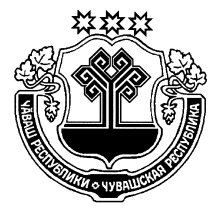 Контрольно-счетная палатаПорецкого районаЧувашской Республики	            429020, с. Порецкое, ул. Ленина, д. 3                   	                     Тел. (83543) 2-12-15                                                          E-mail: porezk_sp@cap.ruРАСПОРЯЖЕНИЕ_______________  №  ___-р	   с. ПорецкоеО проведении экспертно-аналитического мероприятия     В   соответствии   с    Положением о Контрольно-счетной палате Порецкого района Чувашской Республики, утвержденного решением Собранием депутатов Порецкого района от 29.06.2012 № С-19/02 и пунктом ___ плана работы Контрольно-счетной палаты Порецкого района на 20__ год, поручаю____________________________________________________________________(указывается должность, ФИО должностных лиц Контрольно-счетной палаты – руководителя контрольного (экспертно-аналитического) мероприятия, должность, _________________________________________________________________________________________ФИО иных должностных лиц)«____» __________ 20__ года приступить к проведению  ____________________________________________________________________ (указываются тема  (экспертно-аналитического) мероприятия, ____________________________________________________________________полное наименование объекта контроля (аудита),________________________________________________________________________________       проверяемый период)Срок окончания экспертно-аналитического мероприятия: «___» _______________ 20__ года.Председатель                                  _____________     	              _______________                                                        	                                              	     	личная подпись		      инициалы, фамилия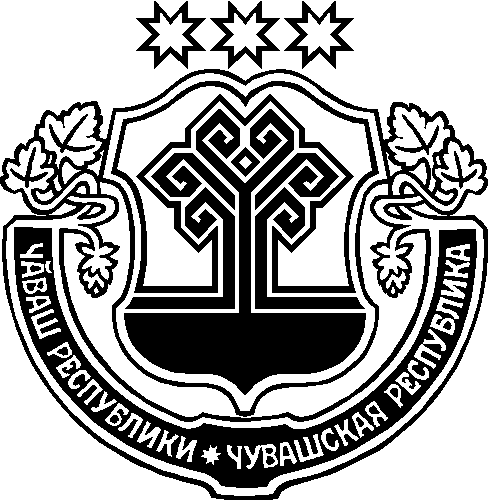 КОНТРОЛЬНО-СЧЕТНАЯ ПАЛАТАПорецкого РАЙОНАЧУВАШСКОЙ РЕСПУБЛИКИ                               КОНТРОЛЬНО-СЧЕТНАЯ ПАЛАТАПорецкого РАЙОНАЧУВАШСКОЙ РЕСПУБЛИКИ                               429020,с. Порецкое, ул. Ленина, д.3	Тел. (83543) 2-18-43, факс: 2-17-44        E-mail: porezk_sp@cap.ru429020,с. Порецкое, ул. Ленина, д.3	Тел. (83543) 2-18-43, факс: 2-17-44        E-mail: porezk_sp@cap.ru«___» ____________20__ г. №_____«___» ____________20__ г. №_____На № _________  от _____________На № _________  от _____________№№№ п/пНаименование вопросов экспертно-аналитического мероприятияСроки проведения мероприятияСроки проведения мероприятияФ.И.О. исполнителя№№№ п/пНаименование вопросов экспертно-аналитического мероприятияначала работыокончания работыФ.И.О. исполнителя1.2.….Руководитель экспертно-аналитического мероприятия(должность)  личная подпись     инициалы, фамилия (должность)личная подпись	инициалы, фамилия(должность)личная подпись	инициалы, фамилияКОНТРОЛЬНО-СЧЕТНАЯ ПАЛАТАПорецкого РАЙОНАЧУВАШСКОЙ РЕСПУБЛИКИ                               КОНТРОЛЬНО-СЧЕТНАЯ ПАЛАТАПорецкого РАЙОНАЧУВАШСКОЙ РЕСПУБЛИКИ                               429020,с. Порецкое, ул. Ленина, д.3Тел. (83543) 2-18-43, факс: 2-17-44        E-mail: porezk_sp@cap.ru«___» ____________20__ г. №_____На № _________  от _____________Приложения:Программа проведения экспертно-аналитического мероприятия (при необходимости копия или выписка) на ___ л. в 1 экз.Перечень документов и вопросов на __ л. в 1 экз. (при необходимости)Формы на ___ л. в 1 экз. (при необходимости)КОНТРОЛЬНО-СЧЕТНАЯ ПАЛАТАПорецкого РАЙОНАЧУВАШСКОЙ РЕСПУБЛИКИ                               КОНТРОЛЬНО-СЧЕТНАЯ ПАЛАТАПорецкого РАЙОНАЧУВАШСКОЙ РЕСПУБЛИКИ                               429020,с. Порецкое, ул. Ленина, д.3Тел. (83543) 2-18-43, факс: 2-17-44        E-mail: porezk_sp@cap.ru«___» ____________20__ г. №_____На № _________  от _____________Приложение:Отчет о результатах экспертно-аналитического мероприятия на __ л. в 1 экз.КОНТРОЛЬНО-СЧЕТНАЯ ПАЛАТАПорецкого РАЙОНАЧУВАШСКОЙ РЕСПУБЛИКИ                               КОНТРОЛЬНО-СЧЕТНАЯ ПАЛАТАПорецкого РАЙОНАЧУВАШСКОЙ РЕСПУБЛИКИ                               Руководителю муниципального органа Порецкого района  Чувашской Республики (либо другого объекта экспертно-аналитического мероприятия) _______________                          (инициалы, фамилия)Руководителю муниципального органа Порецкого района  Чувашской Республики (либо другого объекта экспертно-аналитического мероприятия) _______________                          (инициалы, фамилия)429020,с. Порецкое, ул. Ленина, д.3Тел. (83543) 2-18-43, факс: 2-17-44        E-mail: porezk_sp@cap.ru«___» ____________20__ г. №_____На № _________  от _____________Приложение: Отчет о результатах экспертно-аналитического мероприятия (при соответствующем решении председателя) на _ л. в 1 экз.КОНТРОЛЬНО-СЧЕТНАЯ ПАЛАТА	Порецкого районаКОНТРОЛЬНО-СЧЕТНАЯ ПАЛАТА	Порецкого районаКОНТРОЛЬНО-СЧЕТНАЯ ПАЛАТА	Порецкого районаЧувашской РеспубликиЧувашской РеспубликиЧувашской Республики429020,с. Порецкое, ул. Ленина, д.3Тел. (83543) 2-18-43, факс: 2-17-44E-mail: porezk_sp@cap.ru429020,с. Порецкое, ул. Ленина, д.3Тел. (83543) 2-18-43, факс: 2-17-44E-mail: porezk_sp@cap.ru429020,с. Порецкое, ул. Ленина, д.3Тел. (83543) 2-18-43, факс: 2-17-44E-mail: porezk_sp@cap.ru«___» ____________20__ г. № __________«___» ____________20__ г. № __________«___» ____________20__ г. № __________На № _________ от ___________________На № _________ от ___________________На № _________ от ___________________ПРЕДПИСАНИЕПредседательличная подпись	             инициалы, фамилияПриложение: при необходимости прилагаются таблицы, расчеты и иной справочно-цифровой материал, пронумерованный и подписанный составителями. 